Об обращении Мурманской областной Думы к Председателю Совета Федерации Федерального Собрания Российской Федерации В.И.Матвиенко, Председателю Государственной Думы Федерального Собрания Российской Федерации В.В.Володину, Председателю Правительства Российской Федерации Д.А.Медведеву о необходимости расширения гарантий по социальной поддержке ветеранов боевых действий по оплате жилого помещения и коммунальных услугГосударственное Собрание (Ил Тумэн) Республики Саха (Якутия)                                      п о с т а н о в л я е т:1. Поддержать обращение Мурманской областной Думы к Председателю Совета Федерации Федерального Собрания Российской Федерации В.И.Матвиенко, Председателю Государственной Думы Федерального Собрания Российской Федерации В.В.Володину, Председателю Правительства Российской Федерации Д.А.Медведеву                     о необходимости расширения гарантий по социальной поддержке ветеранов боевых действий по оплате жилого помещения и коммунальных услуг.2. Направить настоящее постановление в Мурманскую областную Думу.3. Настоящее постановление вступает в силу с момента его принятия.Председатель Государственного Собрания   (Ил Тумэн) Республики Саха (Якутия) 					П.ГОГОЛЕВг.Якутск, 25 апреля 2019 года             ГС № 202-VI                        ГОСУДАРСТВЕННОЕ СОБРАНИЕ(ИЛ ТУМЭН)РЕСПУБЛИКИ САХА (ЯКУТИЯ)                          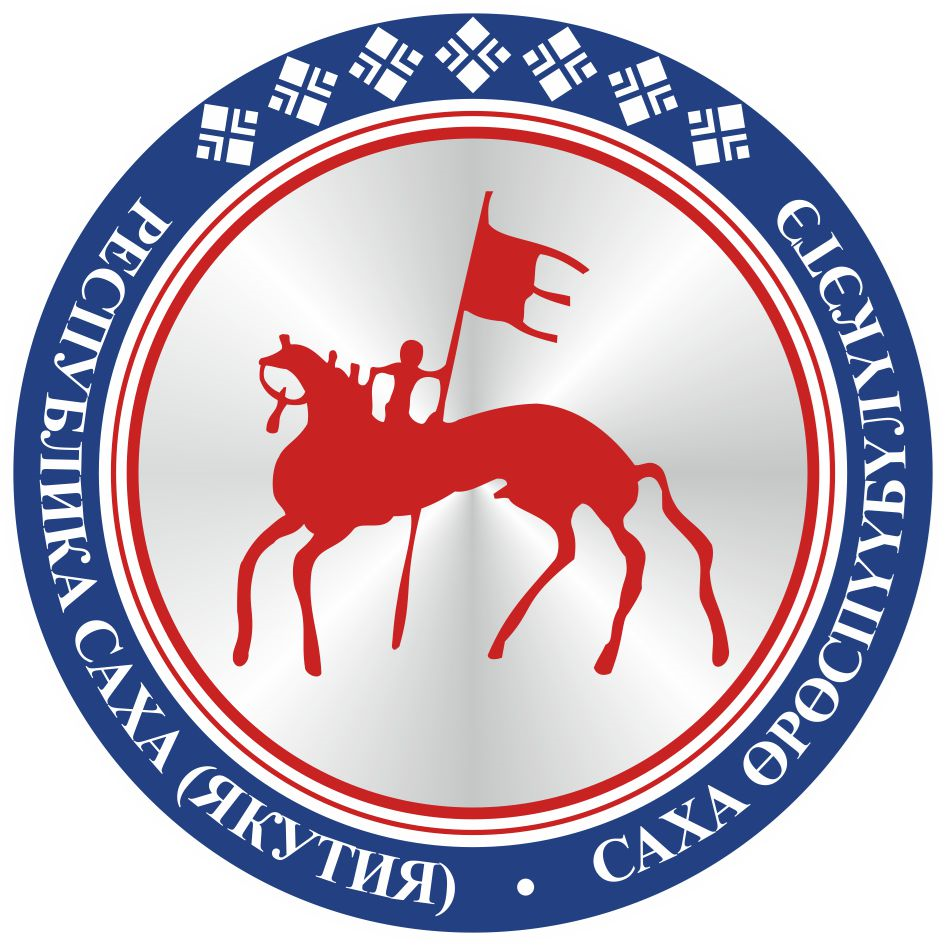                                       САХА  ЈРЈСПҐҐБҐЛҐКЭТИНИЛ ТYMЭНЭ                                                                      П О С Т А Н О В Л Е Н И ЕУ У Р А А Х